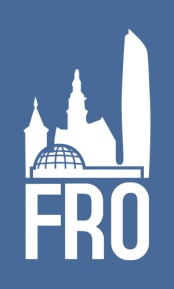 Sz. P.Mirosław Pawłowskip.o. Prezesa Zarządu PKP SAul. Szczęśliwicka 6200-973 WarszawaSzanowny Panie Prezesie!Forum Rozwoju Olsztyna już od kilku lat bardzo aktywnie angażuje się w sprawy olsztyńskich dworców kolejowych: Dworca Głównego oraz Dworca Zachodniego. W przypadku Dworca Głównego składaliśmy uwagi do miejscowego planu zagospodarowania przestrzennego, którego postanowienia miały umożliwić jego remont, zaś w ubiegłym roku opracowaliśmy wizualizacje budynku
po przebudowie. Zorganizowaliśmy również debatę, w trakcie której przedstawiliśmy argumenty
za modernizacją obecnego obiektu zamiast budowy na jego miejscu galerii handlowej
z „aneksem dworcowym”. Z kolei od 2011 roku wraz z innym olsztyńskim stowarzyszeniem – Wizją Lokalną – regularnie interweniujemy także w sprawie przebudowy Dworca Zachodniego, który powinien wyglądać estetycznie i być wizytówką Olsztyna z uwagi na jego położenie tuż obok Starego Miasta.Mamy nadzieję, że nowy zarząd Polskich Kolei Państwowych SA w większym stopniu niż dotychczasowy będzie brał pod uwagę głos olsztynian w sprawie dworców w naszym mieście. Jesienią 2015 roku w mediach pojawiły się informacje, że PKP są gotowe wyremontować Dworzec Główny w Olsztynie, zachowując bryłę obecnie istniejącego obiektu. To potwierdzałoby,
że budynek dworca nadaje się do modernizacji, a nie wyłącznie do rozbiórki – wbrew temu,
co w trakcie zorganizowanej przez nas debaty sugerowali pan Mariusz Ścisło – Prezes SARP-u,
pani Magdalena Rafalska – Dyrektor Wydziału Rozwoju Miasta i Budownictwa w olsztyńskim UM oraz pan Rafał Trusiewicz – Prezes Retail Provider sp. z o.o. W związku z tym apelujemy do Pana
o przedstawienie projektu remontu Dworca Głównego w Olsztynie przygotowanego przez PKP,
a także o udzielenie informacji, czy PKP planują umożliwić mieszkańcom Olsztyna oraz innym podróżnym wyrażenie własnych uwag dotyczących wyglądu dworca oraz jego funkcjonalności.Również w ubiegłym roku przedstawiciele PKP stanowczo zapewniali, że lada dzień rozpocznie się remont Dworca Zachodniego. Forum Rozwoju Olsztyna i Wizja Lokalna wystąpiły wówczas
z wnioskiem o publiczne przedstawienie materiałów prezentujących wygląd budynku po remoncie.
Niestety, nasz apel spotkał się z negatywną odpowiedzią, co było dla nas dużym rozczarowaniem, zwłaszcza że nasze stowarzyszenia wielokrotnie oferowały pomoc w pracach projektowych. 
Dlatego ponawiamy prośbę o udostępnienie projektu remontu Dworca Zachodniego oraz wizualizacji elewacji, tym bardziej, że po raz kolejny został ogłoszony nowy termin rozpoczęcia prac budowlanych, w związku z dokonaniem zmian w projekcie. Świadczy to o tym, iż gdyby w 2015 roku przedstawiono projekt remontu, olsztynianie mieliby możliwość zajęcia stanowiska, co do wyglądu dworca. Być może taka możliwość nadal istnieje.   Pragniemy podkreślić, że nasze działania nie stoją w sprzeczności z interesem Polskich Kolei Państwowych. Mimo że czasami różniliśmy się podejściu do spraw związanych z remontem obydwu dworców, to nigdy naszym celem nie było utrudnianie realizacji powyższych inwestycji. Zależy nam jedynie na tym, aby olsztyńskie dworce były funkcjonalnymi obiektami o wysokim poziomie architektonicznym. Uważamy, że mieszkańcy Olsztyna zasługują na możliwość zapoznania się z planami PKP, ponieważ to właśnie oni są ich najczęstszymi użytkownikami. Kończąc, jeszcze raz zapewniamy o naszej gotowości wsparcia PKP w pracach projektowych oraz zachęcamy do podjęcia publicznej dyskusji o przyszłości Dworca Głównego, a także wysłuchania uwag mieszkańców, co do wyglądu Dworca Zachodniego, o ile jest to jeszcze możliwe. Z poważaniemW imieniu Forum Rozwoju OlsztynaWiceprezesKrzysztof Suchowiecki